5. ILIRSKE PROVINCE Navodila za reševanje delovnega lista:prebere nalogo na delovnem listu, odgovori na zastavljena vprašanja in odgovore odda v eListovnik; sodeluje z argumenti v forumu spletne učilnice; v eListovnik odda poročilo o  francosko-slovenskem sodelovanju danes.Delovni listOglej si zemljevid Ilirskih provinc nato pa odgovori na zastavljena vprašanja.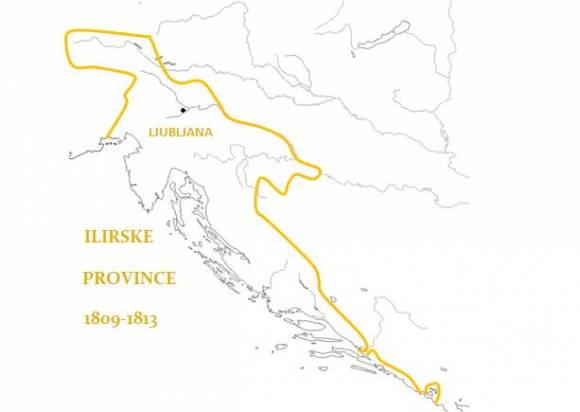 Kdaj so nastale Ilirske province in katere dele ozemlja Vzhodnih Alp in Balkana so obsegale?Kje je bilo upravno središče Ilirskih provinc?Kateri deli slovenskega ozemlja so bili vključeni v to enoto in kateri ne?Na katere države je mejila ta upravna enota na severu, jugu  in zahodu?Pojasni, na kakšen način se je odražal državno-pravni položaj Ilirskih provinc in prebivalcev,  ki so živeli na tem ozemlju. Pomagaj si s spodnjo sliko.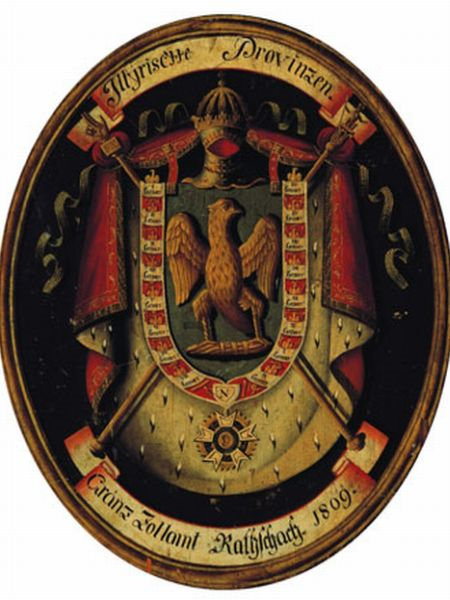 Kdo sta osebi na sliki? Pojasni pomen njune povezanosti?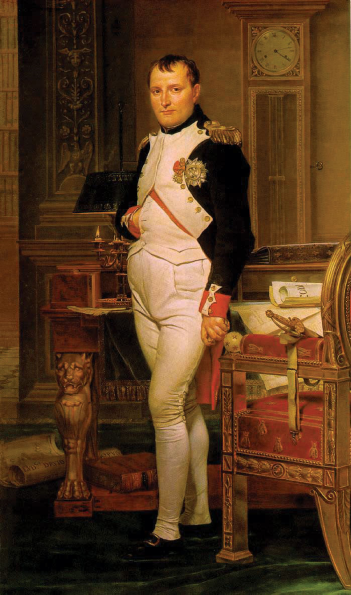 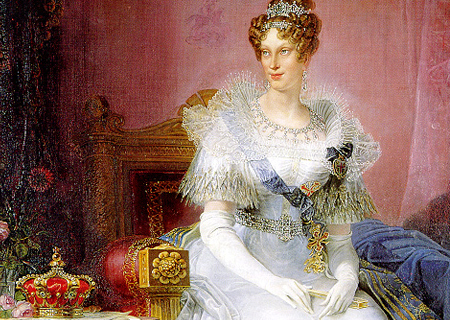 Kakšne spremembe je v Ilirskih provincah povzročilo sprejetje organičnega dekreta na področju »harmonizacije« provinc?Pojasni, kakšnih sprememb je bila po sprejetju deležna uprava in kakšnih sodstvo?Kakšne novosti je v Ilirskih provincah uvedel zakonik, znan kot Code Civil?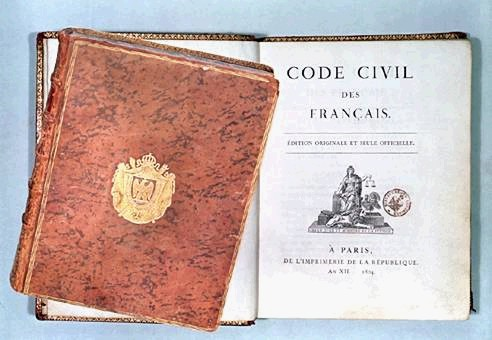 Reforme so se nadaljevale tudi po letu 1810. Oglej si sliko in odgovori na vprašanja.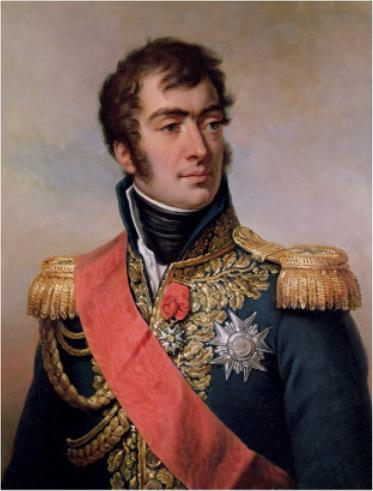 Kdo je oseba na sliki?Na katerem področju je izvajal reforme?Kakšen pomen so te reforme imele za slovenskega človeka?Na področju cerkvene politike so francoske oblasti ohranile le štiri cerkvene praznike. Oglej si slike in odgovori na vprašanji.Kateri so bili ti prazniki?Zakaj so skrčili število praznikov? 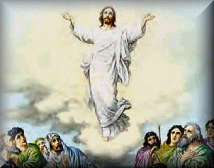 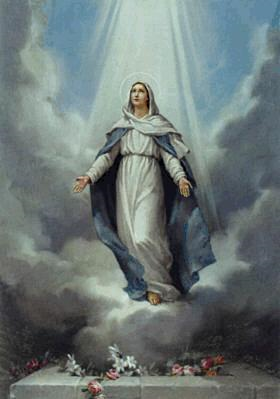 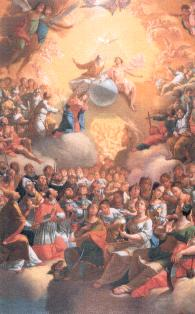 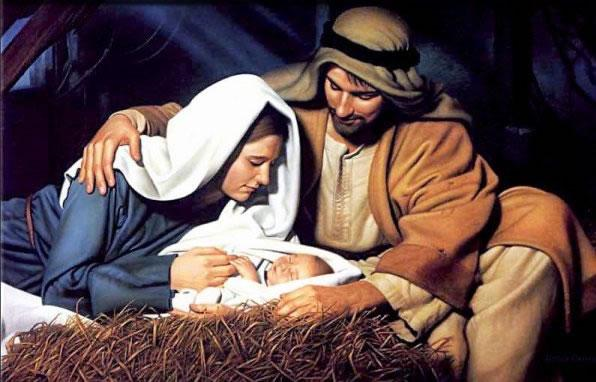 Fevdalni sistem. Oglej si sliko in odgovori na vprašanji.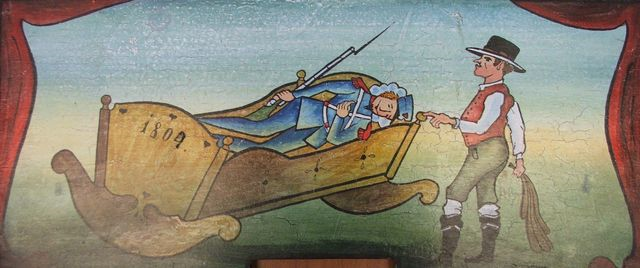 Kako  panjska končnica na sliki pojasnjuje odnos Francozov do sprememb v fevdalnem sistemu?V kakšnem položaju so bili Slovenci v odnosu do nove oblasti? Kako je ta položaj prikazan na panjski končnici? Gospodarske spremembe.Pojasni pozitivne posledice ukinitve združb obrtnikov iste stroke.Kako so se te združbe  še imenovale? Francoze  pozdravijo tudi nekateri Slovenci. Preberi pesnitev in odgovori na vprašanja.ILIRlJA OŽIVLJENANapoleon reče:  Ilirija vstan!Vstaja, izdíha:  Kdo kliče na dan?O vitez dobrotni,  kaj ti me budiš!Daš roko mogočno,  me gori držiš!Kaj bodem ti dala?  Pogledam okrog,Izlóčit ne morem  skôr svojih otrok.Kdo najde Metúlo  in Terpo, moj grad?Emona, Skardona  sta komaj poznat.Nazaj spet junake  kdo bode mi dal,ki jih se špartanski  je vojvoda bal?Od nekdaj snežniki  so najina last,od tod se je naša  razlegala čast.Je Gálijan hraber  na Padu, pred njimdoraščen je tresel  v ozidju se Rim.Že močen na morju  Ilírjan je bil,k se ladije tesat  je Rímljan učil.Po časi pa Rímec  na vójsko ravna,se mórja navaja,  premaga oba.Široko razgraja  pri sedem sto let,al sprave sosednje  ni hotel imet.Od severa pride  nad njega vihar,nevredne gospode  iz viškega udar'.Zdaj Franki in Gotje  in Nemci slové,Ilir pa v temnice  pozabljene gre.Dva sedem sto soncev  zarašča ga mah,Napoleon trebit  ukaže mu prah.Ilirsko me kliče  Latinec in Grek,slovensko mi pravjo  domači vse prek.Dobróvčan, Kotóran,  Primorec, Gorenjc,Pokópjan po starem  se zôve Slovenc.Od prvega tukaj  stanuje moj rod,če ve kdo za drujga,  naj reče, od kod.S Filípom in Sándrom  so imeli trd boj,Latince po mokrem  strahval je njih roj.Zveličana bodem,  zaupati smem,godí se eno čudo,  naprej ga povem:Duh stopa v Slovence  Napoleonov,en zarod poganja  prerôjen, ves nov.Oprto eno rôko  na Gálijo imam,ta drugo pa Grékam  prijazno podam.Na Grecije čelu  Korinto stoji,Ilirija v srcu  Evrope leži.Korintu so rekli  helensko oko,Ilirija prstan  Evrópini bo.(https://sl.wikisource.org/wiki/Ilirija_o%C5%BEivljena (dostop: 26. 7. 2016).)Kdo je avtor te pesmi?Kakšen je njegov odnos do Francozov in pojasni,  zakaj si je o Francozih  ustvaril takšno mnenje? Je francoska oblast resnično doprinesla k toliko pozitivnim spremembam ali pa je veliko od  tega le mit? S pomočjo spletnega iskalnika Google zberi podatke o francosko-slovenskem sodelovanju danes  in na katerih področjih se te povezave in sodelovanje kažejo. Poročilo oddaj v eListovnik.	